ИВАНТЕЕВСКОЕ РАЙОННОЕ СОБРАНИЕИВАНТЕЕВСКОГО МУНИЦИПАЛЬНОГО РАЙОНАСАРАТОВСКОЙ ОБЛАСТИПятьдесят  четвертое заседание пятого созываРЕШЕНИЕ №38от 15 декабря 2020 годас. ИвантеевкаО внесении измененийв решение районного Собранияот 18 ноября 2015 г. №85«Об утверждении схемы одномандатных избирательных округов по выборам депутатов Ивантеевского районного Собрания Ивантеевского муниципального района сроком до 2025 года»В соответствии со статьёй 18 Федерального закона от 12 июня 2002 года №67-ФЗ «Об основных гарантиях избирательных прав и права на участие в референдуме граждан Российской Федерации», частями 1-5 статьи 7 Закона Саратовской области от 31 октября 2005 года №107-ЗСО «О выборах в органы местного самоуправления Саратовской области» и на основании статьи 19 Устава Ивантеевского муниципального района Ивантеевское районное Собрание РЕШИЛО: 1. Внести в решение районного Собрания от 18 ноября 2015 г. №85 «Об утверждении схемы одномандатных избирательных округов по выборам депутатов Ивантеевского районного Собрания Ивантеевского муниципального района сроком до 2025 года» следующие изменения:1.1. Приложения №1, №2 изложить в новой редакции (Прилагаются).2. Опубликовать настоящее решение в информационном бюллетене  «Вестник Ивантеевского муниципального района».3. Решение вступает в силу с момента его опубликования.Председатель Ивантеевского районного Собрания                                                                     А.М. НелинГлава Ивантеевскогомуниципального районаСаратовской области                                                                В.В. БасовПриложение №1к решению районного Собранияот 15.12.2020 г. №38«О внесении измененийв решение районного Собранияот 18 ноября 2015 г. №85«Об утверждении схемы одномандатных избирательных округов по выборам депутатов Ивантеевского районного Собрания Ивантеевского муниципального района сроком до 2025 года»СХЕМАодномандатных избирательных округов по выборам депутатов Ивантеевского районного Собрания Ивантеевского муниципального района сроком до 2025  годаИзбирательный округ №1Центр округа: село Бартеневка     Границы округа: село Бартеневка.Всего избирателей – 796 чел.Избирательный округ №2Центр округа: село Николаевка   Границы округа: село Николаевка, c. Бартеневка: ул. Набережная,                                ул. Специалистов, поселок Братский, село Ишковка,  поселок Орехово.Всего избирателей – 570 чел.Избирательный округ №3Центр округа: поселок Знаменский. Границы округа: поселок Знаменский, улицы: Карьерская, Молодежная,  Набережная, Степная. Всего избирателей – 550 чел.Избирательный округ №4Центр округа: поселок Знаменский.   Границы округа: поселок Знаменский, улицы: Советская, Центральная, Садовая, Зеленая, Новая, Кооперативная, Дорожная, Советский переулок, поселок Малиновый,  поселок Прогресс.Всего избирателей  – 608 чел.Избирательный округ №5Центр округа: село Раевка    Границы округа: село Раевка,  село Арбузовка. Всего избирателей – 806 чел.Избирательный округ №6Центр округа: село Ивантеевка          Границы округа:  станция Тополек, село Ивантеевка, улицы: 70 лет Октября, Карьерная, Пионерская, Столыпина,Всего избирателей – 662 чел.Избирательный округ №7Центр округа: село Ивантеевка    Границы округа: село Ивантеевка, улицы: Гражданская, Кооперативная, Молодежная.Всего избирателей – 767 чел.Избирательный округ №8Центр округа: село Ивантеевка     Границы округа:  село Ивантеевка, улицы: Дзержинского, Мелиораторов, Мира, Новостроящаяся, Пугачевская, Пугачёвский переулок, Пушкина, Энтузиастов,  Зеленая с №1 по №30, Юбилейная Всего избирателей – 788 чел. Избирательный округ №9Центр округа: село Ивантеевка    Границы округа: поселок Мирный, село Ивантеевка, улицы: Интернациональная, Коммунистическая, Советская, Cтадионная, Степная,  АстраханскаяВсего избирателей – 783 чел.Избирательный округ №10Центр округа: село Ивантеевка         Границы округа: село Ивантеевка, улицы: Зеленая от дома № 31 до  дома № 87, им. Виталия Корябкина, Лесная, Набережная, Свободы.Всего избирателей – 787 чел.Избирательный округ №11Центр округа: село Ивантеевка         Границы округа: село Ивантеевка, улицы: 50 лет ВЛКСМ, Гагарина, Гунина,  Заречная, Красноармейская, Московская,  Партизанская, Химиков.Всего избирателей – 744 чел.Избирательный округ №12Центр округа: село Ивантеевка         Границы округа: село Ивантеевка, улицы: Дорожников, Кирова, Огородная, Садовая, Строителей, Чапаева, Ашхабадская.Всего избирателей –  657 чел.Избирательный округ №13Центр округа: село Ивановка       Границы округа: село Ивановка, село Гусиха, село ЖуравлихаВсего избирателей – 552 чел.Избирательный округ №14Центр округа: село ЧернаваГраницы округа: село Чернава, село Щигры, поселок Восточный.Всего избирателей – 605 чел.Избирательный округ №15Центр округа: село Яблоновый Гай  Границы округа: село Яблоновый Гай, село Горелый Гай,                                    с. Ивановка: ул. ПионерскаяВсего избирателей –568 чел.Избирательный округ №16Центр округа: село Канаёвка   Границы округа: село Канаёвка, село Яблоновый Гай                                   ул. Набережная Всего избирателей – 537 чел.Избирательный округ №17Центр округа: село Клевенка       Границы округа: село Клевенка, станция Клевенка, село Сестры Всего избирателей – 546 чел.Председатель Ивантеевского районного Собрания                                                                      А.М. НелинГлава Ивантеевскогомуниципального районаСаратовской области                                                                      В.В. БасовПриложение №2к решению районного Собранияот 15.12.2020 г. №38«О внесении измененийв решение районного Собранияот 18 ноября 2015 г. №85«Об утверждении схемы одномандатных избирательных округов по выборам депутатов Ивантеевского районного Собрания Ивантеевского муниципального района сроком до 2025 года»»Графическое изображение схемыодномандатных избирательных округов по выборам депутатов Ивантеевского районного Собрания Ивантеевского муниципального района сроком до 2025 годаПредседатель Ивантеевскогорайонного Собрания                                                                  А.М. НелинГлава Ивантеевскогомуниципального района Саратовской области                                                                     В.В. Басов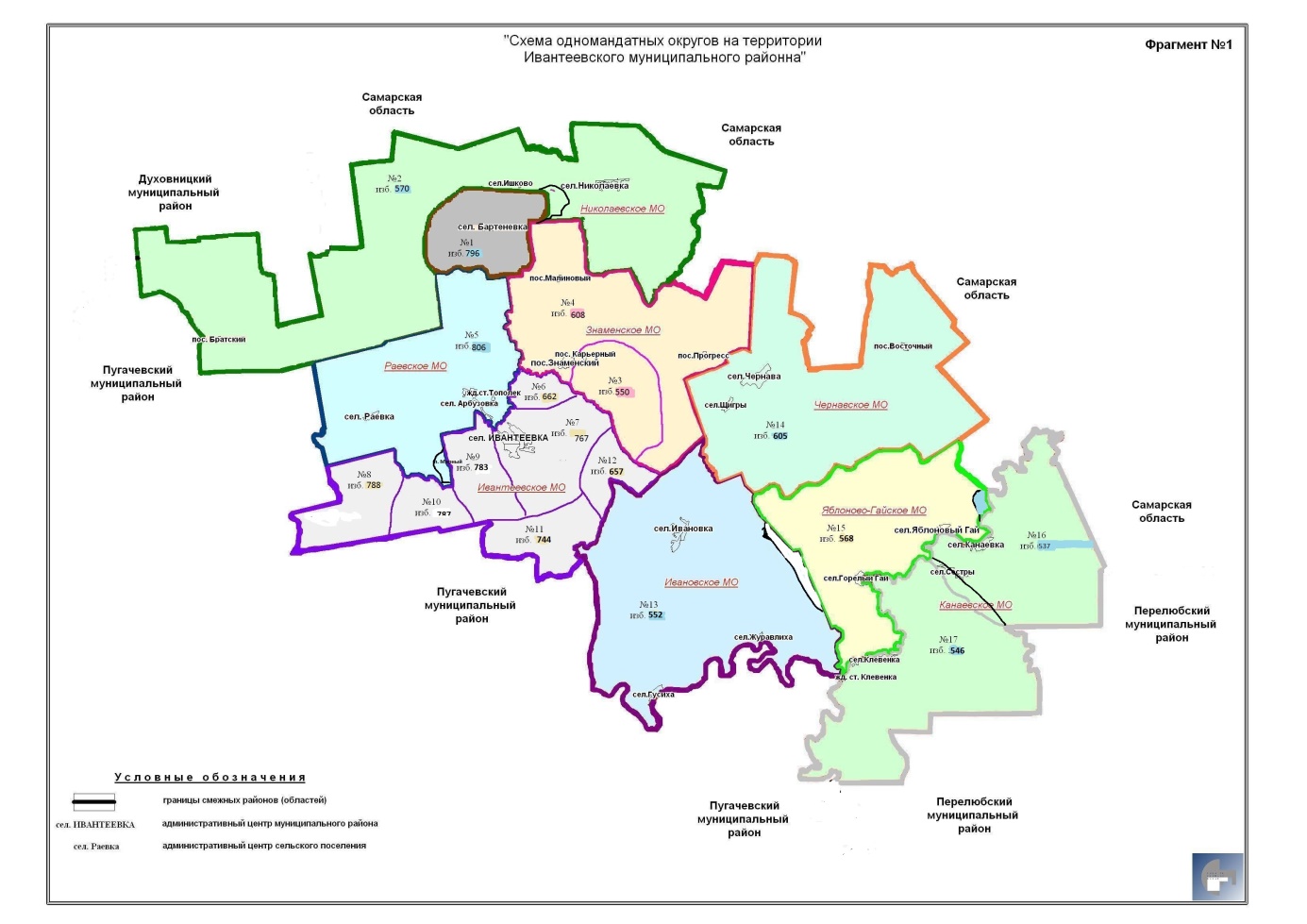 